Что такое БАДы        Уважаемые ветераны Великой Отечественной войны!Напоминаем Вам о правилах, соблюдение которых позволит сделать правильный выбор товара.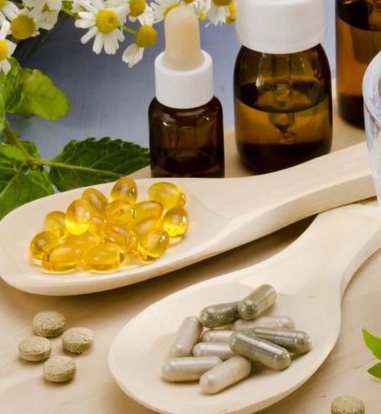        Биологически активные добавки (БАДы) широко распространены и продаются в продовольственных магазинах в при кассовой зоне, в аптеках и магазинах по продаже специализированного питания.        В средствах массовой информации зачастую приводится информация о лечебных свойствах биологически активных добавок к пище (далее БАД).       Чтобы не попасть на уловки недобросовестных продавцов, необходимо знать следующее.        БАД -  это природные и (или) идентичные природным биологически активные вещества, а также пробиотические микроорганизмы, предназначенные для употребления одновременно с пищей или введения в состав пищевой продукции. Следовательно, БАДы относятся к пищевым продуктам, а значит, не являются лекарственными средствами. О чем имеется информационная надпись на каждой упаковке БАД.         Розничная продажа БАД разрешена только через:• аптечные учреждения (аптеки, аптечные магазины, аптечные киоски и другие);
• специализированные магазины по продаже диетических продуктов, продовольственные магазины (специальные отделы, секции, киоски).        Перед покупкой БАД обратите внимание:Розничная продажа БАД осуществляется только в потребительской упаковке.БАД подлежат государственной регистрации.На каждую партию БАД изготовитель выдает удостоверение качества и безопасности.Информация о БАД должна быть на русском языке.Перед покупкой БАД ознакомьтесь с противопоказаниями для применения, а также проконсультируйтесь с лечащим врачом.Если Вы сомневаетесь в правильности своих действий, обратитесь в Управление Роспотребнадзора по Республике Башкортостан по телефону «горячей» линии 8-800-700-90-30, Единого консультационного центра Роспотребнадзора        8 (800) 555 49 43